ПРИМОРСКАЯ ТРАНСПОРТНАЯ ПРОКУРАТУРА РАЗЪЯСНЯЕТПравила нахождения граждан в зонах повышенной опасности, на железнодорожных путях и пассажирских платформах. Железнодорожные пути общего пользования и железнодорожные пути необщего пользования, железнодорожные станции, пассажирские платформы, а также другие, связанные с движением поездов и маневровой работой объекты железнодорожного транспорта являются зонами повышенной опасности.Приказом Министерства транспорта Российской Федерации от 08.02.2007 № 18 утверждены Правила нахождения граждан и размещения объектов в зонах повышенной опасности, выполнения в этих зонах работ, проезда и перехода через железнодорожные пути.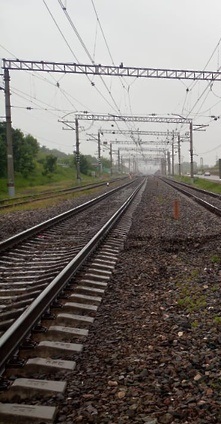 Проезд и переход граждан через железнодорожные пути допускается только в установленных и оборудованных для этого местах.При проезде и переходе через железнодорожные пути гражданам необходимо пользоваться специально оборудованными для этого пешеходными переходами, тоннелями, мостами, железнодорожными переездами, путепроводами, а также другими местами, обозначенными соответствующими знаками (при этом внимательно следить за сигналами, подаваемыми техническими средствами и (или) работниками железнодорожного транспорта).Проезд гражданина в инвалидной коляске через железнодорожные пути допускается только по пешеходным переходам и обязательно с сопровождающим.На железнодорожных путях и пассажирских платформах ЗАПРЕЩАЕТСЯ:- подлезать под пассажирскими платформами и железнодорожным подвижным составом;- перелезать через автосцепные устройства между вагонами;- заходить за ограничительную линию у края пассажирской платформы;- бежать по пассажирской платформе рядом с прибывающим или отправляющимся поездом;- устраивать различные подвижные игры;- оставлять детей без присмотра (гражданам с детьми);- прыгать с пассажирской платформы на железнодорожные пути;- проходить по железнодорожному переезду при запрещающем сигнале светофора переездной сигнализации независимо от положения и наличия шлагбаума;- подниматься на опоры и специальные конструкции контактной сети и воздушных линий и искусственных сооружений;- прикасаться к проводам, идущим от опор и специальных конструкций контактной сети и воздушных линий электропередачи;- приближаться к оборванным проводам;- находиться в состоянии алкогольного, токсического или наркотического опьянения;- повреждать объекты инфраструктуры железнодорожного транспорта общего пользования и (или) железнодорожных путей необщего пользования;- повреждать, загрязнять, загораживать, снимать, самостоятельно устанавливать знаки, указатели или иные носители информации;- оставлять на железнодорожных путях вещи;- иметь при себе предметы, которые без соответствующей упаковки или чехлов могут травмировать граждан;- иметь при себе огнеопасные, отравляющие, воспламеняющиеся, взрывчатые и токсические вещества;- проходить по пешеходным переходам через железнодорожные пути при запрещающем сигнале светофора (при отсутствии светофора - перед приближающимся железнодорожным подвижным составом);- проезжать и переходить через железнодорожные пути в неустановленных Правилами   местах;- находиться на железнодорожных путях (в том числе ходить по ним).Нарушая правила нахождения граждан в зонах повышенной опасности, Вы рискуете жизнью.Кроме того, совершение действий, угрожающих безопасности движения на железнодорожном транспорте, образует состав административного правонарушения, предусмотренного статьей 11.1 Кодекса Российской Федерации об административных правонарушениях. Разъяснения подготовил: Помощник Приморского транспортного прокурора Кириенко Е.Е.